فرم تقاضای دریافت شناسه کاربری و گذرواژه سامانه آموزشی گلستان دانش آموختگان دانشگاه سمنان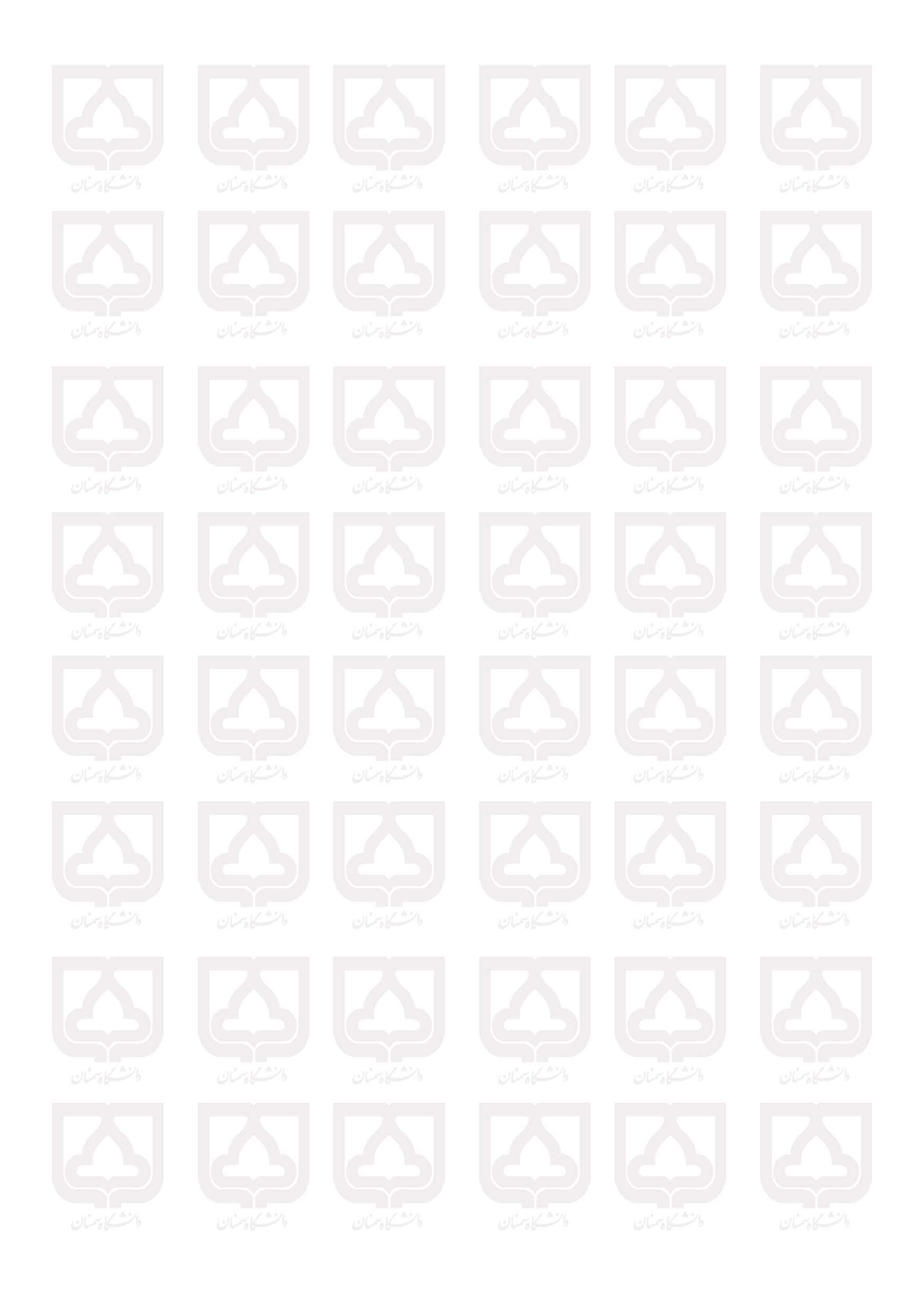 مشخصات فردینام:نام خانوادگی:نام پدر:کدملی: شماره شناسنامه:********************************مشخصات تحصیلیمقطع تحصیلی:شماره دانشجویی:رشته تحصیلی:سال ورود:تاریخ فراغت از تحصیل:امضای دانش آموختهتاریخ:توجه: به همراه این فرم تصویر کارت ملی نیز به ایمیل itedu@semnan.ac.ir  ارسال گردد